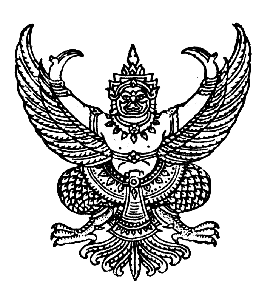 คำสั่งองค์การบริหารส่วนตำบลแกใหญ่ที่             / ๒๕61เรื่อง   แต่งตั้งคณะกรรมการพิจารณาทบทวน ปรับปรุงแปลงภารกิจหรือยกเลิกข้อบัญญัติ                     ขององค์การบริหารส่วนตำบลแกใหญ่***************************		อาศัยอำนาจตามความในมาตรา ๒๕๐ แห่รัฐธรรมนูญแห่งราชอาณาจักรไทย พ.ศ. ๒๕๖๐ ประกอบมาตรา ๖๗ และมาตรา 71 แห่งพระราชบัญญัติสภาตำบลและองค์การบริหารส่วนตำบล พ.ศ. ๒๕๓๗ และที่แก้ไขเพิ่มเติม (ฉบับที่ ๗) พ.ศ.2562 องค์การบริหารส่วนตำบลแกใหญ่ จึงขอแต่งตั้งคณะกรรมการพิจารณาทบทวน ปรับปรุง เปลี่ยนแปลภารกิจหรือยกเลิกข้อบัญญัติองค์การบริหารส่วนตำบลแกใหญ่ดังนั้นเพื่อความสะดวกในกรบริหารจัดการและควบคุมการดำเนินกิจการต่างๆให้เป็นระเบียบตามแบบแผนของทางราชการและกฎหมายที่เกี่ยวข้อง จึงแต่งตั้ง "คณะกรรมการพิจารณาทบทวน ปรับปรุงแปลงภารกิจหรือยกเลิกข้อบัญญัติขององค์การบริหารส่วนตำบลแกใหญ่ ประกอบด้วยบุคคลที่มีรายชื่อ ดังต่อไปนี้1. นายประกาศิต จันทน์หอม 	ตำแหน่ง ปลัด อบต.		ประธานคณะทำงาน		2. นางสาวรวีวรรณ ภักดีกลาง	ตำแหน่ง หัวหน้าสำนักงานปลัด   	คณะทำงาน3. นางนนทวรรณ  สามารถ	ตำแหน่ง ผู้อำนวยการกองคลัง	คณะทำงาน4. นายสุปนาท ชื่นชมดี		ตำแหน่ง ผู้อำนวยการกองช่าง  	คณะทำงาน		5. นางประภาลักษณ์ กิ่งแก้ว	ตำแหน่ง	 ผู้อำนวยการกองการศึกษาฯ  คณะทำงาน 		6. นายณรงค์ศักดิ์ หมวดอ่อน	ตำแหน่ง นิติกรชำนาญการ	คณะทำงานและ            									เลขานุการมีหน้าที่ดังต่อไปนี้๑. พิจารณาทบทวน ปรับปรุง เปลี่ยนแปลภารกิจหรือยกเลิกข้อบัญญัติต่างๆ ขององค์การบริหารส่วนตำบลแกใหญ่ให้สอดคล้อง เหมาะสมกับสถานการณ์ปัจจุบัน ทั้งนี้ ให้เป็นไปตามอำนาจหน้าที่ขององค์กรปกครองส่วนท้องถิ่น๒ให้คณะกรรการฯ รายงานผลการทบทวน เปลี่ยนแปลง หรือยกเลิกข้อบัญญัติฯ ต่อนายกองค์การทั้งนี้  ตั้งแต่บัดนี้เป็นต้นไปสั่ง  ณ  วันที่    30  ธันวาคม  พ. ศ. ๒๕61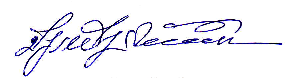         (นายประกาศิต  จันทน์หอม)ปลัดองค์การบริหารส่วนตำบล ปฏิบัติหน้าที่   นายกองค์การบริหารส่วนตำบลแกใหญ่